	Region 14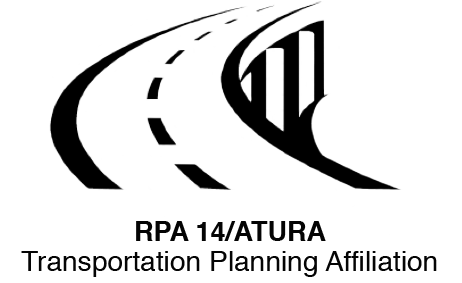 Serving the Counties of…ADAIR - TAYLOR - UNION - RINGGOLD - ADAMSChair: Colby Holmes, Ringgold County		Vice-Chair/Secretary: Ron Fitzgerald, Taylor CountyRPA-14 / ATURA POLICY BOARDDate/Time: Tuesday November 8, 2022 immediately following Technical Committee Meeting @ 1:00 pmPlace: Olive Branch Restaurant, 108 E Iowa Street, Greenfield, Iowa 50849AGENDACall to OrderRoll CallAdditions to Agenda (Discussion or Informational Items Only)Approval of July 12, 2022 & September 20, 2022 Minutes of the RPA-14/ATURA Policy Board MeetingsAction ItemsNo Action ItemsDiscussion or Informational ItemsIowa DOT – Scott SuhrTechnical CommitteeSICOGOther from the publicSet Date of Future Meeting and Host County (Tuesday, February 14, 2022 in Taylor County)Adjournment